Istituto Comprensivo "Don Bosco"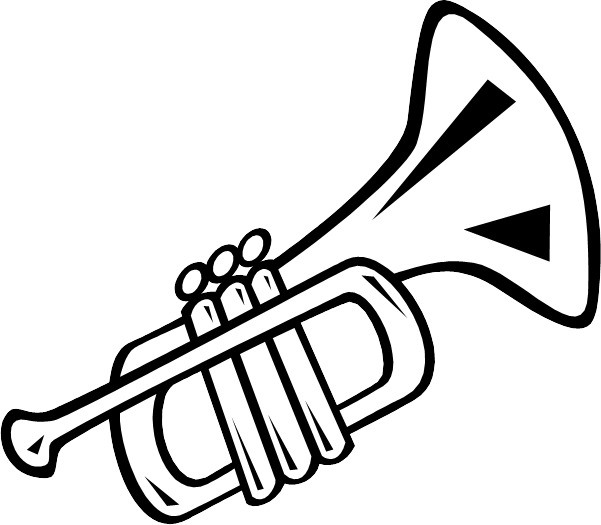 Scuola Secondaria di I grado di FRANCAVILLA IN SINNI- A.s. 2019-20ORARIO CLASSE DI TROMBA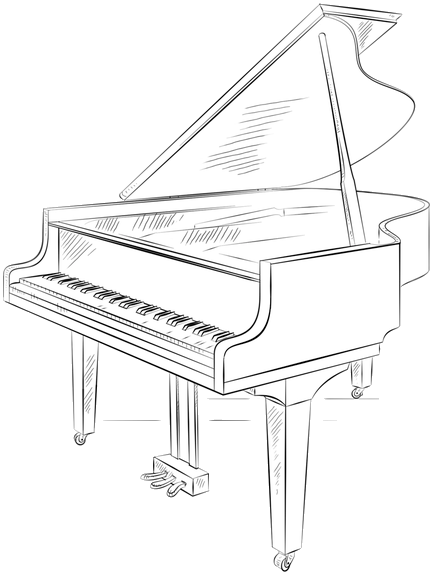 Istituto Comprensivo "Don Bosco"Scuola Secondaria di I grado di FRANCAVILLA IN SINNI- A.s. 2019-20ORARIO CLASSE DI PIANOFORTEIstituto Comprensivo "Don Bosco"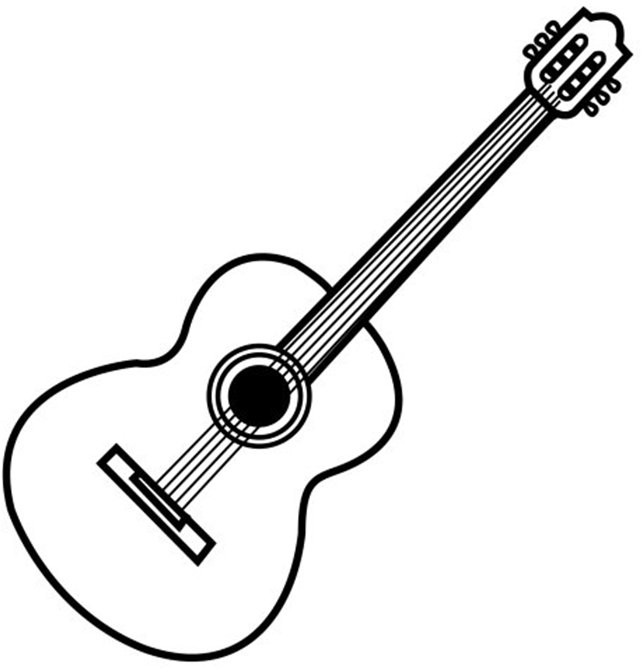 Scuola Secondaria di I grado di FRANCAVILLA IN SINNI- A.s. 2019-20ORARIO CLASSE DI CHITARRAIstituto Comprensivo "Don Bosco"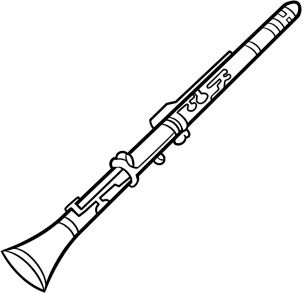 Scuola Secondaria di I grado di FRANCAVILLA IN SINNI- A.s. 2019-20ORARIO CLASSE DI CLARINETTO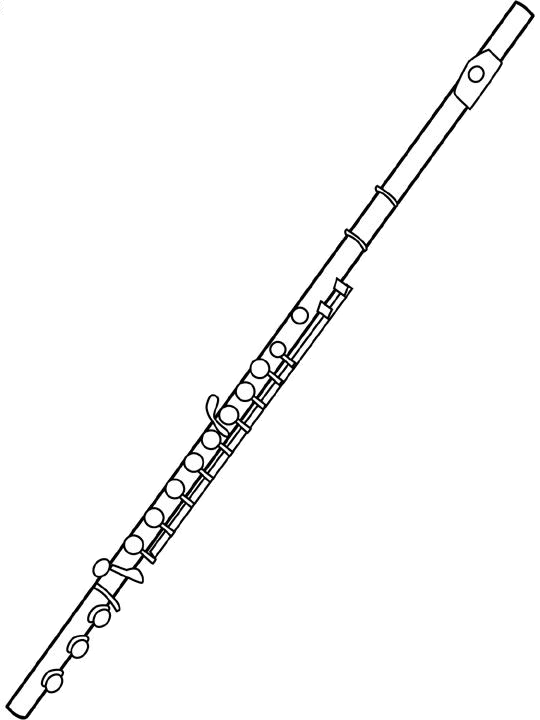 Istituto Comprensivo "Don Bosco"Scuola Secondaria di I grado di CHIAROMONTE - A.s. 2019-20ORARIO CLASSE DI FLAUTOIstituto Comprensivo "Don Bosco"Scuola Secondaria di I grado di CHIAROMONTE - A.s. 2019-20ORARIO CLASSE DI PIANOFORTEIstituto Comprensivo "Don Bosco"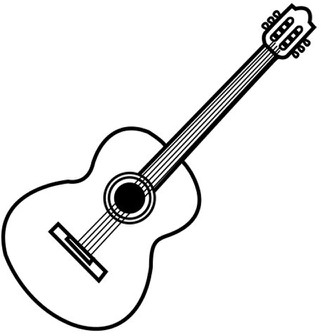 Scuola Secondaria di I grado di CHIAROMONTE - A.s. 2019-20ORARIO CLASSE DI CHITARRAIl docente: 	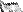 Istituto Comprensivo "Don Bosco"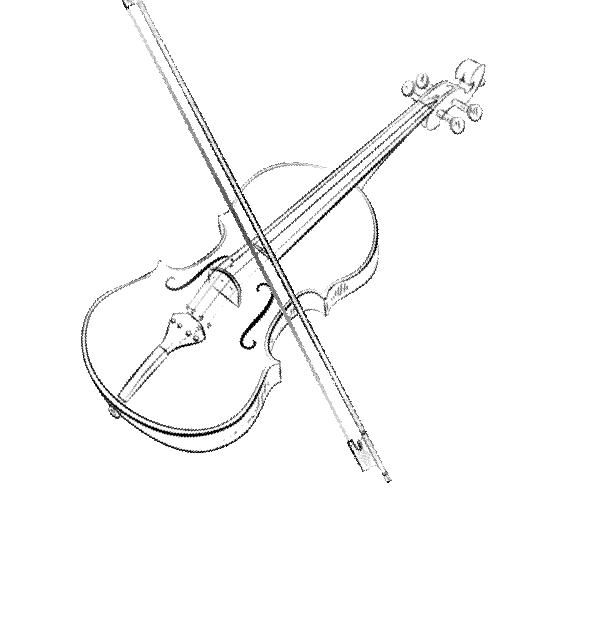 Scuola Secondaria di I grado di CHIAROMONTE - A.s. 2019-20ORARIO CLASSE DI VIOLINOIl docente: 	LUNMARMERGIOVENI oraII oraIII oraIV oraV oraVI oraVII oraVIII oraIX oraMARMERGIOVENI oraII oraIII oraIV oraV oraVI oraVII oraVIII oraIX oraLUNMARMERGIOVENI oraII oraIII oraIV oraV oraVI oraVII oraVIII oraIX oraLUNMARMERGIOVENI oraII oraIII oraIV oraV oraVI oraVII oraVIII oraIX oraLUNMARMERGIOVENI oraII oraIII oraIV oraV oraVI oraVII oraVIII oraIX oraMARMERGIOVENI oraII oraIII oraIV oraV oraVI oraVII oraVIII oraIX oraLUNMARMERGIOVENI oraII oraIII oraIV oraV oraVI oraVII oraVIII oraIX oraLUNMARMERGIOVENI oraII oraIII oraIV oraV oraVI oraVII oraVIII oraIX ora